Jardim de Infância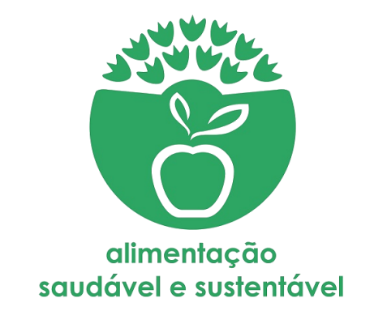 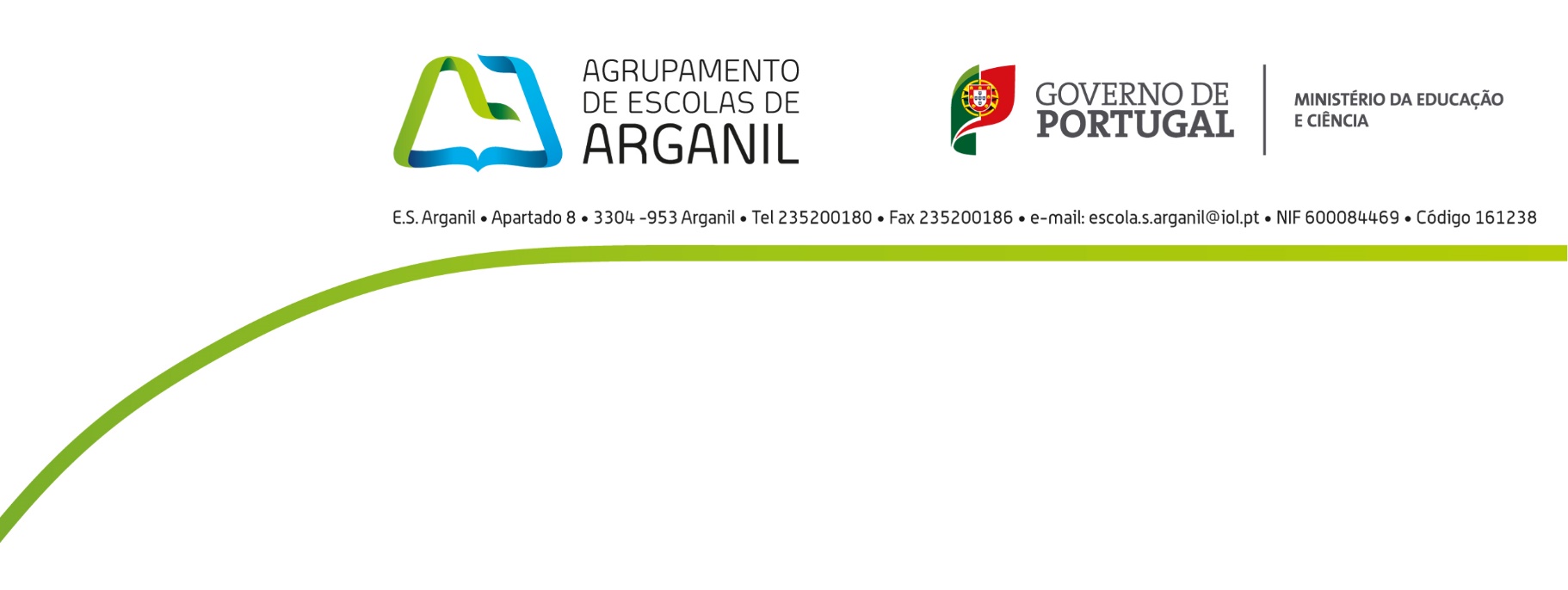 Escola Básica nº1 de ArganilBRIGADA DA CANTINAAvaliação DO CONSUMO DA REFEIÇÃOFicha TécnicaAutores do estudoO presente estudo foi realizado pela turma do 4ºB, responsável pela implementação do projeto Brigada da Cantina».Houve a colaboração do Engº Alimentar da Câmara Municipal de Arganil, António Brito.AmostraA amostra é constituída por 125 alunos da EB1, representando cerca de 87% do total de alunos da escola que são 143.Não foram incluídos neste estudo os alunos do Jardim de InfânciaResultados alcançadosO consumo da totalidade da sopa aumentou de 93% para 98% entre os meses de janeiro e maio.O consumo da totalidade do prato teve um decréscimo entre os meses de janeiro e maio:82% em janeiro82% em fevereiro86% em março73% em abril71% em maioO consumo da fruta melhorou substancial mente:De 95% para 99,5% em maioConclusõesEntre os meses de janeiro e maio houve um aumento do número de alunos que comeram a sopa e comeram a frutaEntre os meses de janeiro e maio houve uma diminuição do número de alunos que não consumiram o prato na totalidade.ANO LETIVO DE 2016/17 JANEIRO/SEMANAComeu a sopa toda?Comeu a sopa toda?Comeu o prato todo?Comeu o prato todo?Comeu a fruta?Comeu a fruta?Total de alunos JANEIRO/SEMANASimNãoSimNãoSimNão91151099261187125101196105201196125111178102231187125121131210718119612513116999261205125FEVEREIROSEMANAComeu a sopa toda?Comeu a sopa toda?Comeu o prato todo?Comeu o prato todo?Comeu a fruta?Comeu a fruta?Total de alunosFEVEREIROSEMANASimNãoSimNãoSimNão131141110025118712514117810124118712515115101032211961251611871012412051251711510105201205125MARÇOSEMANAComeu a sopa toda?Comeu a sopa toda?Comeu o prato todo?Comeu o prato todo?Comeu a fruta?Comeu a fruta?Total de alunosMARÇOSEMANASimNãoSimNãoSimNão131214110151232125141196102231232125151232101241241125161232115101250125171223111141250125ABRILSEMANAComeu a sopa toda?Comeu a sopa toda?Comeu o prato todo?Comeu o prato todo?Comeu a fruta?Comeu a fruta?Total de alunosABRILSEMANASimNãoSimNãoSimNão241205804512231252612059629125012527118787381232125281214101241241125MAIOSEMANAComeu a sopa toda?Comeu a sopa toda?Comeu o prato todo?Comeu o prato todo?Comeu a fruta?Comeu a fruta?Total de alunosMAIOSEMANASimNãoSimNãoSimNão15123290351241125161241873812411251712328045125012518121410025125012519123287381250125